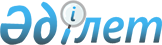 Об утверждении регламента государственной услуги "Обучение по программам переподготовки и повышения квалификации в Академии государственного управления при Президенте Республики Казахстан"
					
			Утративший силу
			
			
		
					Приказ Председателя Агентства Республики Казахстан по делам государственной службы от 27 декабря 2012 года № 02-01-02/183. Зарегистрирован в Министерстве юстиции Республики Казахстан 28 декабря 2012 года № 8248. Утратил силу приказом Председателя Агентства Республики Казахстан по делам государственной службы от 29 марта 2014 года № 04-2-4/56      Сноска. Утратил силу приказом Председателя Агентства РК по делам государственной службы от 29.03.2014 № 04-2-4/56 (вводится в действие по истечении десяти календарных дней после дня его первого официального опубликования).      В соответствии со статьей 9-1 Закона Республики Казахстан от 27 ноября 2000 года «Об административных процедурах» ПРИКАЗЫВАЮ:



      1. Утвердить прилагаемый регламент оказания государственной услуги «Обучение по программам переподготовки и повышения квалификации в Академии государственного управления при Президенте Республики Казахстан».



      2. Отделу прохождения государственной службы Агентства Республики Казахстан по делам государственной службы (Утешев М.И.):



      1) обеспечить в установленном порядке государственную регистрацию настоящего приказа в Министерстве юстиции Республики Казахстан;



      2) после государственной регистрации опубликовать настоящий приказ в средствах массовой информации.



      3. Контроль за исполнением настоящего приказа возложить на заведующего Отделом прохождения государственной службы Утешева М.И.



      4. Настоящий приказ вводится в действие по истечении десяти календарных дней после дня его первого официального опубликования.      Председатель                               А. Байменов

Утвержден              

приказом Председателя        

Агентства Республики Казахстан    

по делам государственной службы    

от 27 декабря 2012 года № 02-01-02/183 

Регламент государственной услуги

«Обучение по программам переподготовки и повышения квалификации

в Академии государственного управления при

Президенте Республики Казахстан» 

1. Общие положения

      1. Настоящий регламент государственной услуги «Обучение по программам переподготовки и повышения квалификации в Академии государственного управления при Президенте Республики Казахстан» разработан в соответствии со стандартом государственной услуги «Обучение по программам переподготовки и повышения квалификации в Академии государственного управления при Президенте Республики Казахстан» (далее – Стандарт), утвержденный постановлением Правительства Республики Казахстан от 27 декабря 2012 года № 1687 «Об утверждении стандартов государственных услуг Агентства Республики Казахстан по делам государственной службы».



      2. В настоящем регламенте используются следующие понятия:



      1) Академия – Академия государственного управления при Президенте Республики Казахстан, г. Астана;



      2) региональный центр – региональные центры переподготовки и повышения квалификации государственных служащих;



      3) регламент – нормативный правовой акт, регулирующий внутренний порядок по государственной услуге «Обучение по программам переподготовки и повышения квалификации в Академии государственного управления при Президенте Республики Казахстан»;



      4) получатель государственной услуги – государственные служащие центральных государственных и местных исполнительных органов Республики Казахстан;



      5) сертификат – документ установленного образца, оформленный в письменном виде на бумажном носителе на государственном и русском языках с указанием темы семинара, количества часов обучения в соответствии с программой и сроков прохождения обучения, скрепленный подписью ректора Академии/директора регионального центра и гербовой печатью;



      6) удостоверение – документ установленного образца, оформленный в письменном виде бумажном носителе на государственном и русском языках с указанием темы курса, количества часов обучения в соответствии с программой и сроков прохождения обучения, скрепленный подписью Ректора Академии/директора регионального центра и гербовой печатью.



      7) приложение к удостоверению – документ установленного образца, оформленный в соответствии утвержденной формой (Академии/регионального центра) на бумажном носителе на государственном и русском языках, скрепленный подписью Председателя экзаменационной комиссии, Ректора Академии/директора регионального центра и гербовой печатью.



      3. Наименование Академии и региональных центров, предоставляющих государственную услугу, указаны в приложении 1 к Стандарту.



      4. Форма оказываемой государственной услуги: неавтоматизированная.



      5. Государственная услуга оказывается на основании Закона Республики Казахстан от 27 июля 2007 года «Об образовании» и Правил переподготовки и повышения квалификации государственных служащих Республики Казахстан, утвержденных Указом Президента Республики Казахстан от 11 октября 2004 года № 1457, Правил организации переподготовки и повышения квалификации государственных служащих в Академии государственного управления при Президенте Республики Казахстан, региональных центрах переподготовки и повышения квалификации государственных служащих, других организациях образования (далее – Правила), утвержденных приказом Председателя Агентства Республики Казахстан по делам государственной службы (далее – Агентство) от 17 мая 2011 года № 02-01-02/96.



      6. Результатом оказываемой государственной услуги являются:



      1) удостоверение с приложением, подтверждающее освоение программы переподготовки;



      2) сертификат, подтверждающий освоение программы повышения квалификации;



      3) справка, подтверждающая частичное освоение программы повышения квалификации или курсов переподготовки;



      4) мотивированный ответ об отказе в предоставлении государственной услуги. 

2. Требования к порядку оказания государственной услуги

      7. Государственная услуга оказывается ежедневно в соответствии с графиком работы Академии/региональных центров, указанных в приложении 1 к Стандарту.



      8. Информация о государственной услуге рассылается государственным органам на бумажном носителе, а также размещается на интернет-ресурсе Академии: www.pa-academy.kz, интернет-ресурсах региональных центров, ссылки на которые расположены на интернет-ресурсе: www.pa-academy.kz.



      9. Государственная услуга оказывается при условии подачи анкеты-заявки установленной формы не позднее 10 календарных дней до начала обучения.



      10. Срок оказания государственной услуги указан в пункте 7 Стандарта.



      11. Основания для отказа в предоставлении государственной услуги указаны в пункте 16 Стандарта.



      12. Этапы оказания государственной услуги по выдаче документа установленного образца:



      1-й этап – подача анкеты-заявки на обучение;



      2-й этап – зачисление получателя государственной услуги в списки слушателей приказом ректора Академии/директора регионального центра;



      3-й этап – прохождение обучения получателем государственной услуги по утвержденным программам;



      4-й этап – сдача получателем государственной услуги итогового тестирования;



      5-й этап – выдача получателю государственной услуги документа установленного образца с подписью и печатью. 

3. Описание порядка действий (взаимодействий) в процессе

оказания государственной услуги

      13. Получатель государственной услуги направляет официальное обращение на оказание государственной услуги в Службу документационного обеспечения и контроля Академии или Канцелярию регионального центра на бумажном или электронном носителе.



      14. Перечень документов, необходимых для получения государственной услуги указан в пункте 11 Стандарта.



      15. В соответствии с Процедурой формирования контингента слушателей на курсы переподготовки и семинары повышения квалификации государственных служащих издается Приказ ректора Академии/директора регионального центра о зачислении на обучение.



      16. Получателям государственной услуги, полностью освоившим программу дополнительного образования, выдается документ соответствующего образца, подтверждающего получение государственной услуги.



      Документ, подтверждающий освоение программы дополнительного образования в рамках повышения квалификации – сертификат.



      Документ, подтверждающий освоение программы дополнительного образования в рамках курсов переподготовки – удостоверение с приложением.



      17. Государственная услуга осуществляется бесплатно.
					© 2012. РГП на ПХВ «Институт законодательства и правовой информации Республики Казахстан» Министерства юстиции Республики Казахстан
				